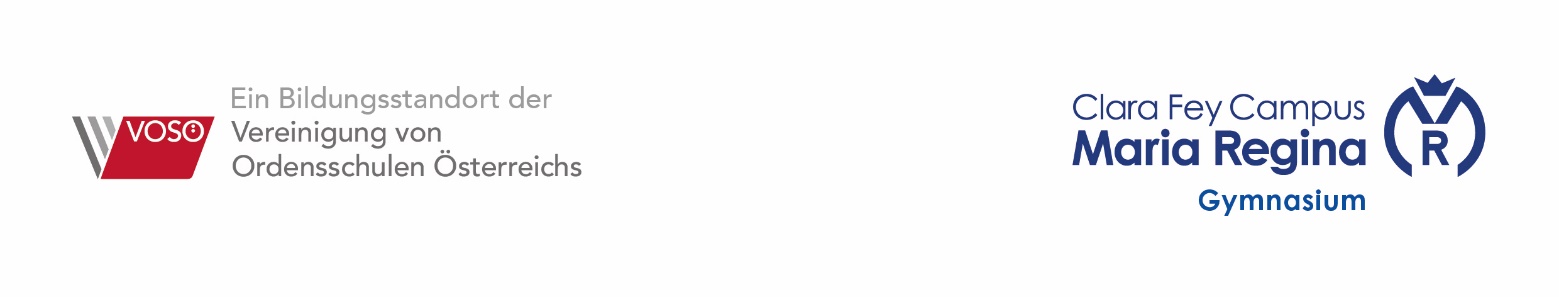 VORWISSENSCHAFTLICHE ARBEITTitel der ArbeitUntertitel der ArbeitVerfasserin:Michaela MusterfrauWien, im Februar 2023Klasse: 8XBetreuerin: Titel Vorname NachnameSchuljahr: 2022/23